第19回神奈川リンパ浮腫研究会のご案内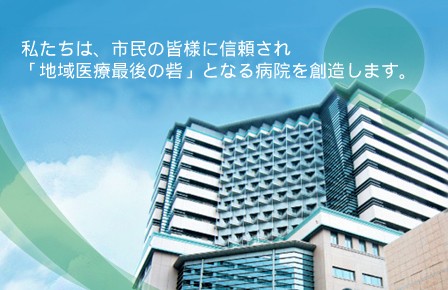 会場案内横浜市立大学附属市民総合医療センター　6F　会議室〒２３２－００２４　神奈川県横浜市南区浦舟町４丁目５７番地　電話：０４５（２６１）５６５６（代表）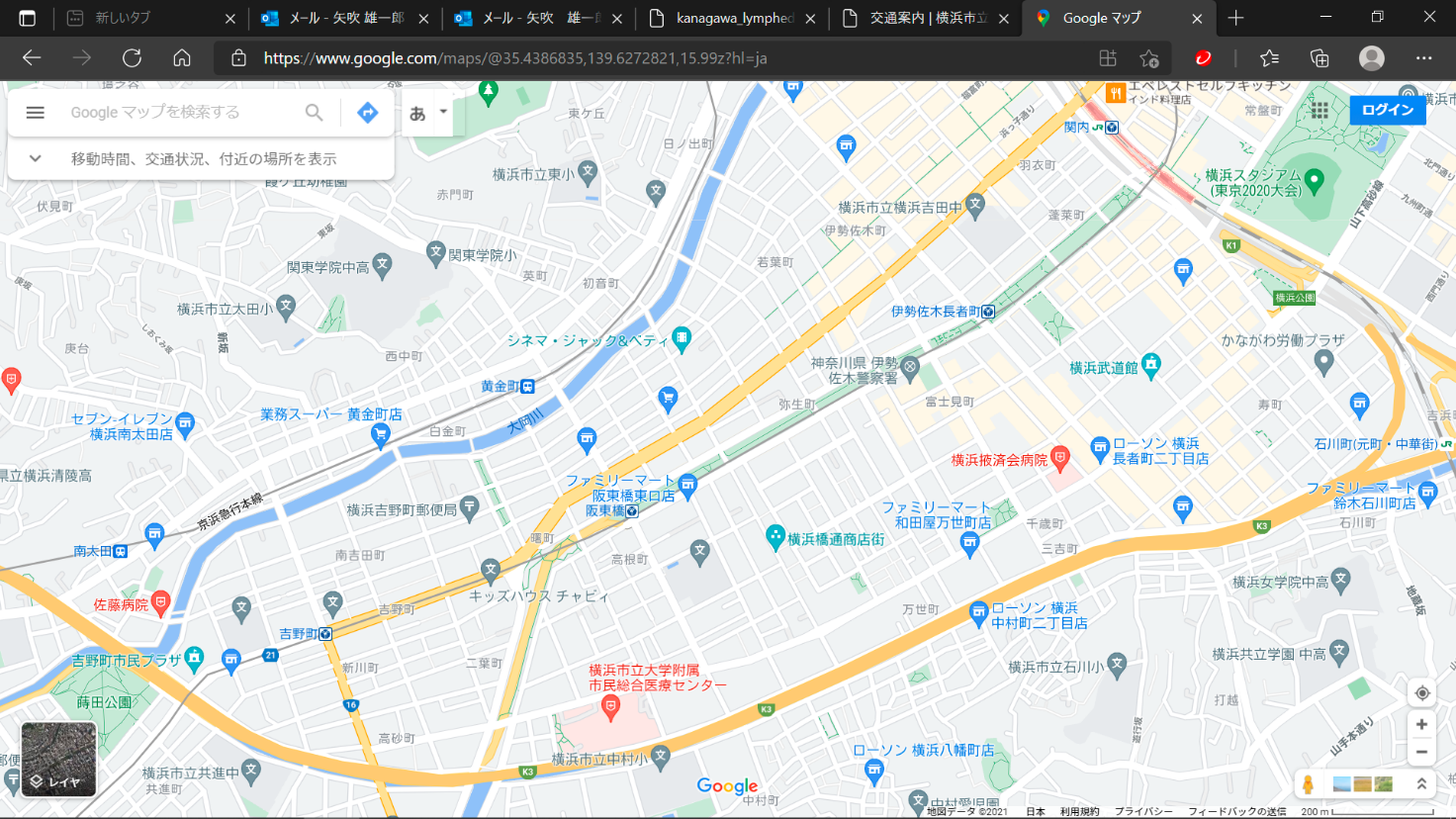 アクセス ●京浜急行線　「黄金町駅」　徒歩10分●横浜市営地下鉄「坂東橋駅」徒歩5分市営バス、神奈中バス、相鉄バス　　　　　　　　　「市大センター病院前」下車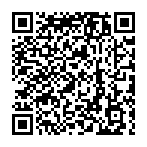 　　　　　　　　　　　会場アクセスURL：https://www.yokohama-cu.ac.jp/urahp/outline/access.html*プログラム*●14:00～　受付開始●14:20～14:25 代表世話人挨拶　前川二郎先生●14:30～15:30 第１部【一般演題】（発表７分、質疑応答３分　程度）  ​１．気象病としてのリンパ浮腫---第2報　　三上 太郎　　　　　　　　　　　　　　　　　　　　 茅ヶ崎市立病院 形成外科２．局所性浮腫に対する硬化療法の経験ー微小動静脈瘻による拍動性静脈炎村山剛也、山下光美、桜井祐加、筋野和代　　　　　　関内医院佐久間恒　　　　　　　　　　　　　　　　　　　　　東京歯科大学市川病院　形成外科伊藤智　　　　　　　　　　　　　　　　　　　　　　みなと赤十字病院　心臓血管外科佐藤達郎　　　　　　　　　　　　　　　　　　　　　サトウ血管外科クリニック(京都市)３． 当院におけるリンパ浮腫ケアの取り組み　　山本納緒子、川田正子、竹丸雅志　　　　　　　　　　横浜市立市民病院　看護部、形成外科４．メジャー法とDICOM CTデータを用いた下肢リンパ浮腫周径値の比較検討－メジャー法の正確性と特性の評価－中川路美雲、北山　晋也、室田悠美子、出原　薫前田奈々恵、山本　優子、矢吹雄一郎、小久保健一前川　二郎　　　　　　　　　　　　　　　　　　　　横浜市立大学医学部 形成外科学５．弾性ストッキングによる圧迫創傷の発生メカニズム　　‐簡単な力学モデルによる数値解析から‐橋本紘吉、戸崎綾子、松田奈菜枝　　　　　　　　　　東神奈川戸崎治療院　●15:30～15:45 休憩●15:45～16:45 第２部【特別講演】　　　講師　藤沢市保健医療センター　前川　二郎　先生​　　　「リンパ浮腫が教えてくれたこと、そして次の世代へ伝えたいこと」●16:45-  閉会の挨拶 　　※研究会終了後、神奈川リンパ浮腫研究会総会を行います。会員の先生方は会場にお残りください。*******************************【お問い合わせ、演題応募先】第19回神奈川リンパ浮腫研究会　大会長　前川二郎　/　　事務局：横浜市立大学附属病院 形成外科(小林・北山)e-mail	：prs_ycu@yokohama-cu.ac.jp /　TEL	：045-787-2709（直通） 　HP	：http://kanagawa-lymphedema.jp/ 